REQUERIMENTO N.º 2160/2019Ementa: Informações sobre extravasamento de esgoto em córrego existente na lateral da Rua Armando Vianini.Excelentíssima Senhora Presidente;Nobres Vereadores:			Considerando diversas reclamações de munícipes moradores do entorno do córrego existente na lateral da Rua Armando Vianini (bolsão de segurança), acerca de despejo de esgoto e forte cheiro.		Considerando denúncias de extravasamento de esgoto de forma frequente da caixa de inspeção em direção ao córrego.		Considerando terraplenagem e obras em andamento para construção de dois empreendimentos sendo eles “Collina di Parma” e “Village Marianna”	O Vereador Henrique Conti requer, nos termos regimentais após a aprovação em plenário, seja encaminhado ao Excelentíssimo Senhor Prefeito Municipal, o seguinte pedido de informação (ões): 	 É de conhecimento da Municipalidade despejo de esgoto em córrego localizado na Rua Armando Vianini? Quais medidas estão sendo tomadas para conter o extravasamento frequente de esgotos da caixa de inspeção?	O que tem ocasionado o extravasamento de esgoto de forma frequente e desembocando no córrego?	A Companhia Ambiental do Estado de São Paulo foi notificada? Qual a conclusão?	De que forma se dará a recomposição ambiental?	Considerando obras em andamento de dois empreendimentos próximos ao córrego, de que forma se dará a implantação do sistema de rede de esgoto? Enviar cópia das diretrizes e/ou projeto aprovado dos dois empreendimentos.	Considerando a rede de esgoto existente não estar suportando o volume, conforme reiterados extravasamentos contaminando córrego, há projeto de ampliação da rede coletora de esgotos para a região citada? Em caso positivo enviar cópia do projeto.		Há diretrizes técnicas para elaboração do projeto de esgoto sanitário?		Em havendo projeto de ligação de esgotamento sanitário na rede pública coletora de esgoto, qual será o trajeto traçado? Enviar cópia documentação pertinente.Justificativa:	Moradores da região questionam este Vereador acerca do assunto e solicitam procidências.Valinhos, 30 de setembro de 2019.Henrique ContiVereador – Partido VerdeFotos anexas.. 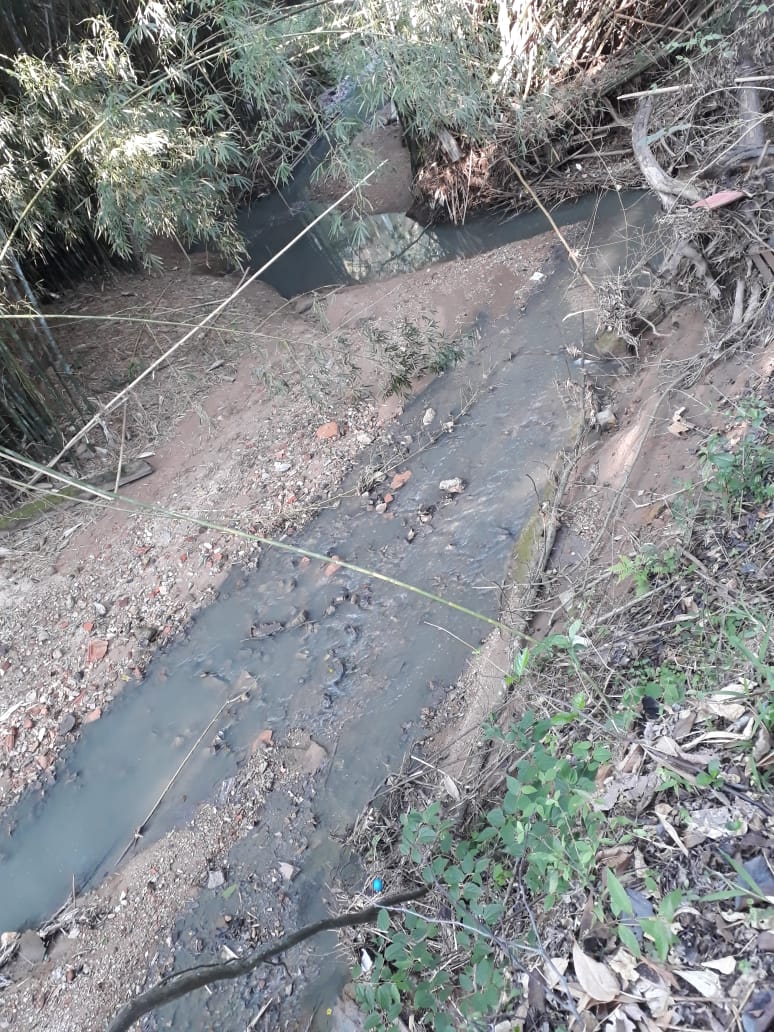 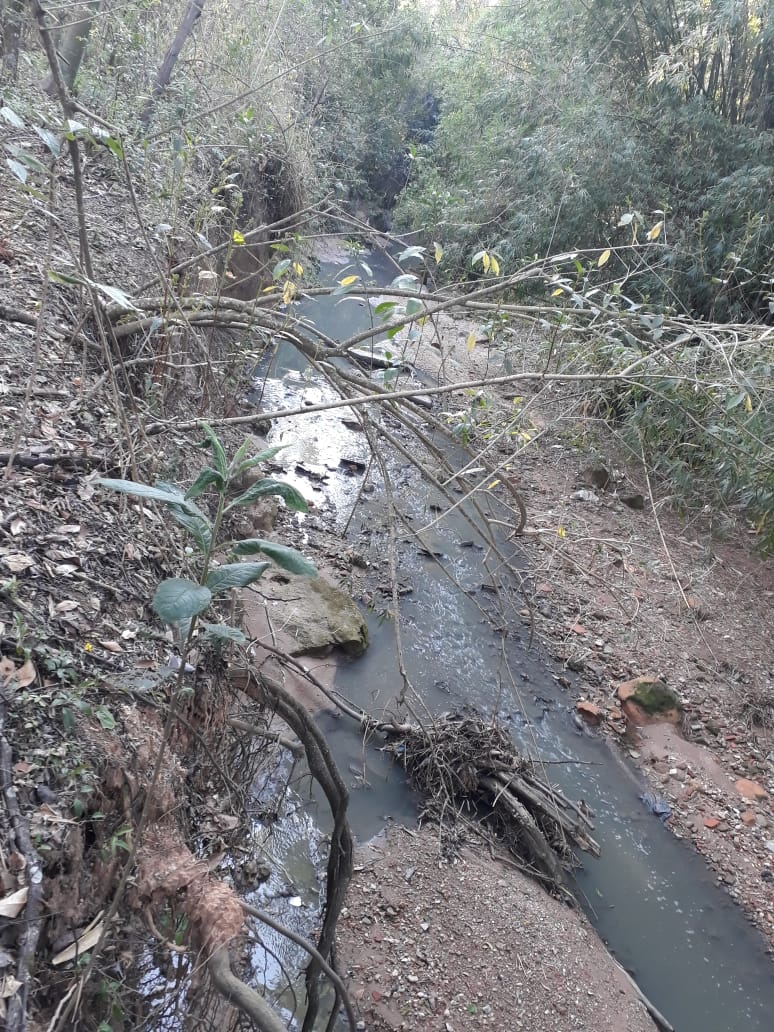 